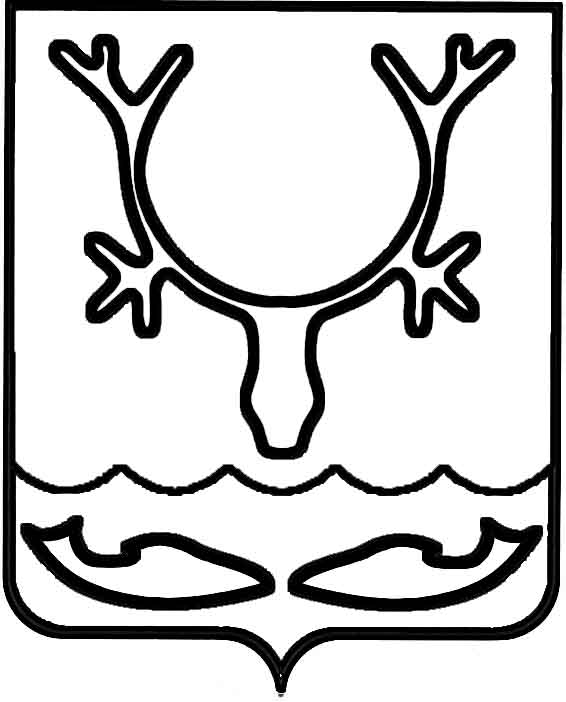 Администрация МО "Городской округ "Город Нарьян-Мар"ПОСТАНОВЛЕНИЕот “____” __________________ № ____________		г. Нарьян-МарОб утверждении Положения о комиссии        по делам несовершеннолетних и защите             их прав муниципального образования "Городской округ "Город Нарьян-Мар"В соответствии с Федеральным законом от 24.06.1999 № 120-ФЗ "Об основах системы профилактики безнадзорности и правонарушений несовершеннолетних", Федеральным законом от 29.12.2012 № 273-ФЗ "Об образовании в Российской Федерации", Постановлением Правительства Российской Федерации от 06.11.2013 
№ 995 "Об утверждении Примерного положения о комиссиях по делам несовершеннолетних и защите их прав", законом Ненецкого автономного округа 
от 28.03.2006 № 692-оз "Об осуществлении в Ненецком автономном округе отдельных государственных полномочий в сфере деятельности по профилактике безнадзорности и правонарушений несовершеннолетних" Администрация муниципального образования "Городской округ "Город Нарьян-Мар"П О С Т А Н О В Л Я Е Т:Утвердить Положение о комиссии по делам несовершеннолетних и защите их прав муниципального образования "Городской округ "Город Нарьян-Мар" (Приложение).Признать утратившими силу:постановление Администрации МО "Городской округ "Город Нарьян-Мар"           от 18.07.2016 № 824 "Об утверждении Положения "О комиссии по делам несовершеннолетних и защите их прав муниципального образования "Городской округ "Город Нарьян-Мар";постановление Администрации МО "Городской округ "Город Нарьян-Мар"            от 24.04.2018 № 274 "О внесении изменений в Положение "О комиссии по делам несовершеннолетних и защите их прав муниципального образования "Городской округ "Город Нарьян-Мар".Настоящее постановление вступает в силу со дня его официального опубликования.Приложениек постановлению Администрации МО"Городской округ "Город Нарьян-Мар"от 12.10.2018 № 697ПОЛОЖЕНИЕО КОМИССИИ ПО ДЕЛАМ НЕСОВЕРШЕННОЛЕТНИХ И ЗАЩИТЕ ИХ ПРАВ МУНИЦИПАЛЬНОГО ОБРАЗОВАНИЯ "ГОРОДСКОЙ ОКРУГ "ГОРОД НАРЬЯН-МАР"Общие положения.1.	Комиссия по делам несовершеннолетних и защите их прав создается 
в целях координации деятельности органов и учреждений системы профилактики безнадзорности и правонарушений несовершеннолетних по предупреждению безнадзорности, беспризорности, правонарушений и антиобщественных действий несовершеннолетних, выявлению и устранению причин и условий, способствующих этому, обеспечению защиты прав и законных интересов несовершеннолетних, социально-педагогической реабилитации несовершеннолетних, находящихся 
в социально опасном положении, выявлению и пресечению случаев вовлечения несовершеннолетних в совершение преступлений, других противоправных и (или) антиобщественных действий, а также случаев склонения их к суицидальным действиям. Комиссия является коллегиальным органом системы профилактики безнадзорности и правонарушений несовершеннолетних (далее – система профилактики), осуществляющим деятельность на территории муниципального образования "Городской округ "Город Нарьян-Мар" Ненецкого автономного округа.2.	Положение о комиссии по делам несовершеннолетних и защите их прав муниципального образования "Городской округ "Город Нарьян-Мар" (далее – Положение) определяет порядок осуществления деятельности комиссии по делам несовершеннолетних и защите их прав муниципального образования "Городской округ "Город Нарьян-Мар".3.	Правовую основу деятельности комиссии составляют Конституция Российской Федерации, международные договоры Российской Федерации 
и ратифицированные ею международные соглашения в сфере защиты прав детей, Федеральный закон от 24.06.1999 № 120-ФЗ "Об основах системы профилактики безнадзорности и правонарушений несовершеннолетних", Федеральный закон 
от 29.12.2012 № 273-ФЗ "Об образовании в Российской Федерации", Кодекс Российской Федерации об административных правонарушениях, Постановление Правительства Российской Федерации от 06.11.2013 № 995 "Об утверждении Примерного положения о комиссиях по делам несовершеннолетних и защите их прав", Закон Ненецкого автономного округа от 28.03.2006 № 692-оз 
"Об осуществлении в Ненецком автономном округе отдельных государственных полномочий в сфере деятельности по профилактике безнадзорности 
и правонарушений несовершеннолетних", закон Ненецкого автономного округа 
от 29.06.2002 № 366-оз "Об административных правонарушениях", а также настоящее Положение.II. Основные принципы, задачи и полномочия комиссии. 4.	Деятельность комиссий основывается на принципах законности, демократизма, поддержки семьи с несовершеннолетними детьми и взаимодействия 
с ней, гуманного обращения с несовершеннолетними, индивидуального подхода 
к несовершеннолетним с соблюдением конфиденциальности полученной информации, государственной поддержки деятельности органов местного самоуправления и общественных объединений по профилактике безнадзорности 
и правонарушений несовершеннолетних, обеспечения ответственности должностных лиц и граждан за нарушение прав и законных интересов несовершеннолетних.5.	Задачи комиссии: 5.1.	Предупреждение безнадзорности, беспризорности, правонарушений                            и антиобщественных действий несовершеннолетних, выявление и устранение причин                  и условий, способствующих этому;5.2.	Обеспечение защиты прав и законных интересов несовершеннолетних;5.3.	Социально-педагогическая реабилитация несовершеннолетних, находящихся в социально опасном положении, в том числе связанном 
с немедицинским потреблением наркотических средств и психотропных веществ;5.4.	Выявление и пресечение случаев вовлечения несовершеннолетних 
в совершение преступлений, других противоправных и (или) антиобщественных действий, а также случаев склонения их к суицидальным действиям.6.	Комиссия в пределах своей компетенции:6.1.	Организует осуществление мер по защите и восстановлению прав 
и законных интересов несовершеннолетних, защите их от всех форм дискриминации, физического или психического насилия, оскорбления, грубого обращения, сексуальной и иной эксплуатации, выявлению и устранению причин и условий, способствующих безнадзорности, беспризорности, правонарушениям 
и антиобщественным действиям несовершеннолетних;6.2.	Рассматривает вопросы, связанные с отчислением несовершеннолетних обучающихся из организаций, осуществляющих образовательную деятельность, 
в случаях, предусмотренных Федеральным законом от 29 декабря 2012 года 
№ 273-ФЗ "Об образовании в Российской Федерации", и иные вопросы, связанные 
с их обучением;6.3.	Дает при наличии согласия родителей (законных представителей) несовершеннолетнего обучающегося и органа государственной власти Ненецкого автономного округа, исполняющего полномочия в сфере образования, согласие                         на оставление несовершеннолетними, достигшими возраста 15 лет, общеобразовательных организаций до получения основного общего образования. Комиссия принимает совместно с родителями (законными представителями) несовершеннолетних, достигших возраста 15 лет и оставивших общеобразовательные организации до получения основного общего образования, и органом государственной власти Ненецкого автономного округа, исполняющим полномочия 
в сфере образования, не позднее чем в месячный срок меры по продолжению освоения несовершеннолетними образовательной программы основного общего образования в иной форме обучения и с согласия их родителей (законных представителей) по трудоустройству таких несовершеннолетних;6.4.	Обеспечивает оказание помощи в бытовом устройстве несовершеннолетних, освобожденных из учреждений уголовно-исполнительной системы либо вернувшихся из специальных учебно-воспитательных учреждений, содействие в определении форм устройства других несовершеннолетних, нуждающихся в помощи государства, оказание помощи по трудоустройству несовершеннолетних (с их согласия), а также осуществление иных функций 
по социальной реабилитации несовершеннолетних, которые предусмотрены законодательством Российской Федерации и законодательством субъектов Российской Федерации;6.5.	Применяет меры воздействия в отношении несовершеннолетних, их родителей или иных законных представителей в случаях и порядке, которые предусмотрены законодательством Российской Федерации и законодательством Ненецкого автономного округа;6.6.	Подготавливает и направляет в органы государственной власти Ненецкого автономного округа и (или) органы местного самоуправления в порядке, установленном законодательством Ненецкого автономного округа, отчеты о работе по профилактике безнадзорности и правонарушений несовершеннолетних 
на территории муниципального образования;6.7.	Рассматривает информацию (материалы) о фактах совершения несовершеннолетними, не подлежащими уголовной ответственности в связи                        с недостижением возраста наступления уголовной ответственности, общественно опасных деяний и принимает решения о применении к ним мер воздействия 
или о ходатайстве перед судом об их помещении в специальные учебно-воспитательные учреждения закрытого типа, а также ходатайства, просьбы, жалобы 
и другие обращения несовершеннолетних или их родителей (законных представителей), относящиеся к установленной сфере деятельности комиссий;6.8.	Рассматривает дела об административных правонарушениях, совершенных несовершеннолетними, их родителями (законными представителями) либо иными лицами, отнесенных Кодексом Российской Федерации 
об административных правонарушениях и законом Ненецкого автономного округа 
от 29 июня 2002 года № 366-оз "Об административных правонарушениях" 
к компетенции комиссий по делам несовершеннолетних и защите их прав;6.9.	Обращается в суд по вопросам возмещения вреда, причиненного здоровью несовершеннолетнего, его имуществу, и (или) морального вреда в порядке, установленном законодательством Российской Федерации;6.10.	Дает совместно с государственной инспекцией труда согласие 
на расторжение трудового договора с работниками в возрасте до 18 лет 
по инициативе работодателя (за исключением случаев ликвидации организации 
или прекращения деятельности индивидуального предпринимателя);6.11.	Участвует в разработке проектов нормативных правовых актов 
по вопросам защиты прав и законных интересов несовершеннолетних;6.12.	Утверждает межведомственные программы и координирует проведение индивидуальной профилактической работы органов и учреждений системы профилактики в отношении несовершеннолетних и семей с несовершеннолетними детьми, находящихся в социально опасном положении, по предупреждению случаев насилия и всех форм посягательств на жизнь, здоровье и половую неприкосновенность несовершеннолетних, привлекает социально ориентированные общественные объединения к реализации планов индивидуальной профилактической работы и контролирует их выполнение;6.13.	Участвует в разработке и реализации целевых программ, направленных на защиту прав и законных интересов несовершеннолетних, профилактику их безнадзорности, беспризорности, правонарушений и антиобщественных действий;6.14.	Осуществляет иные полномочия, которые предусмотрены законодательством Российской Федерации и законодательством Ненецкого автономного округа.Состав комиссии и порядок её организации.7.	В состав комиссии входят председатель комиссии, заместитель (заместители) председателя комиссии, ответственный секретарь комиссии, члены комиссии.Членами комиссии являются руководители (их заместители) органов 
и учреждений системы профилактики, представители иных государственных 
и муниципальных органов и учреждений, представители общественных объединений, религиозных конфессий, граждане, имеющие опыт работы с несовершеннолетними, депутаты Совета городского округа "Город Нарьян-Мар", а также иные заинтересованные лица.8.	Персональный состав комиссии утверждается постановлением Администрации муниципального образования "Городской округ "Город Нарьян-Мар".9.	Председатель комиссии:9.1.	Осуществляет руководство деятельностью комиссии;9.2.	Председательствует на заседании комиссии и организует ее работу;9.3.	Имеет право решающего голоса при голосовании на заседании комиссии;9.4.	Представляет комиссию в государственных органах, органах местного самоуправления и иных организациях;9.5.	Утверждает повестку заседания комиссии;9.6.	Назначает дату заседания комиссии;9.7.	Дает заместителю председателя комиссии, ответственному секретарю комиссии, членам комиссии обязательные к исполнению поручения по вопросам, отнесенным к компетенции комиссии;9.8.	Представляет уполномоченным органам (должностным лицам) предложения по формированию персонального состава комиссии;9.9.	Осуществляет контроль за исполнением плана работы комиссии, подписывает постановления комиссии;9.10.	Обеспечивает представление установленной отчетности о работе 
по профилактике безнадзорности и правонарушений несовершеннолетних в порядке, установленном законодательством Российской Федерации и нормативными правовыми актами Ненецкого автономного округа.Председатель комиссии несет персональную ответственность за организацию работы комиссии и представление отчетности о состоянии профилактики безнадзорности и правонарушений несовершеннолетних в соответствии 
с законодательством Российской Федерации и законодательством Ненецкого автономного округа.10.	Заместитель председателя комиссии:10.1.	Выполняет поручения председателя комиссии;10.2.	Исполняет обязанности председателя комиссии в его отсутствие;10.3.	Обеспечивает контроль за исполнением постановлений комиссии;10.4.	Обеспечивает контроль за своевременной подготовкой материалов для рассмотрения на заседании комиссии.11.	Ответственный секретарь комиссии:11.1.	Осуществляет подготовку материалов для рассмотрения на заседании комиссии;11.2.	Выполняет поручения председателя и заместителя председателя комиссии;11.3.	Отвечает за ведение делопроизводства комиссии;11.4.	Оповещает членов комиссии и лиц, участвующих в заседании комиссии, о времени и месте заседания, проверяет их явку, знакомит с материалами 
по вопросам, вынесенным на рассмотрение комиссии;11.5.	Осуществляет подготовку и оформление проектов постановлений, принимаемых комиссией по результатам рассмотрения соответствующего вопроса 
на заседании;11.6.	Обеспечивает вручение копий постановлений комиссии.12.	Члены комиссии обладают равными правами при рассмотрении 
и обсуждении вопросов (дел), отнесенных к компетенции комиссии, и осуществляют следующие функции:12.1.	Участвуют в заседании комиссии и его подготовке;12.2.	Предварительно (до заседания комиссии) знакомятся с материалами 
по вопросам, выносимым на ее рассмотрение;12.3.	Вносят предложения об отложении рассмотрения вопроса (дела) 
и о запросе дополнительных материалов по нему;12.4.	Вносят предложения по совершенствованию работы по профилактике безнадзорности и правонарушений несовершеннолетних, защите их прав и законных интересов, выявлению и устранению причин и условий, способствующих безнадзорности и правонарушениям несовершеннолетних;12.5.	Участвуют в обсуждении постановлений, принимаемых комиссией                           по рассматриваемым вопросам (делам), и голосуют при их принятии;12.6.	Составляют протоколы об административных правонарушениях 
в случаях и порядке, предусмотренных Кодексом Российской Федерации 
об административных правонарушениях;12.7.	Посещают организации, обеспечивающие реализацию несовершеннолетними их прав на образование, труд, отдых, охрану здоровья 
и медицинскую помощь, жилище и иных прав, в целях проверки поступивших 
в комиссию сообщений о нарушении прав и законных интересов несовершеннолетних, наличии угрозы в отношении их жизни и здоровья, ставших известными случаях применения насилия и других форм жестокого обращения 
с несовершеннолетними, а также в целях выявления причин и условий, способствовавших нарушению прав и законных интересов несовершеннолетних,                     их безнадзорности и совершению правонарушений;12.8.	Выполняют поручения председателя комиссии.Организация работы комиссии.13.	Заседания комиссии проводятся в соответствии с планами работы, а также              по мере необходимости.14.	Заседание комиссии считается правомочным, если на нем присутствует                 не менее половины ее членов. Члены комиссии участвуют в ее заседаниях без права замены.15.	На заседании комиссии председательствует ее председатель либо заместитель председателя комиссии.16.	В случае отсутствия на заседании комиссии ответственного секретаря комиссии секретарь заседания комиссии выбирается из числа присутствующих 
в заседании членов комиссии путём открытого голосования простым большинством голосов.17.	Решения комиссии принимаются большинством голосов присутствующих         на заседании членов комиссии.18.	Протокол заседания комиссии подписывается председательствующим                 на заседании комиссии и секретарем заседания комиссии.19.	Комиссия принимает решения, оформляемые в форме постановлений,                   в которых указываются:19.1.	Наименование комиссии;19.2.	Дата;19.3.	Время и место проведения заседания;19.4.	Сведения о присутствующих и отсутствующих членах комиссии;19.5.	Сведения об иных лицах, присутствующих на заседании;19.6.	Вопрос повестки дня, по которому вынесено постановление;19.7.	Содержание рассматриваемого вопроса;19.8.	Выявленные по рассматриваемому вопросу нарушения прав и законных интересов несовершеннолетних (при их наличии);19.9.	Сведения о выявленных причинах и условиях, способствующих безнадзорности, беспризорности, правонарушениям и антиобщественным действиям несовершеннолетних (при их наличии);19.10.	Решение, принятое по рассматриваемому вопросу;19.11.	Меры, направленные на устранение причин и условий, способствующих безнадзорности, беспризорности, правонарушениям 
и антиобщественным действиям несовершеннолетних, которые должны предпринять соответствующие органы или учреждения системы профилактики;19.12.	Сроки, в течение которых должны быть приняты меры, направленные                        на устранение причин и условий, способствующих безнадзорности, беспризорности, правонарушениям и антиобщественным действиям несовершеннолетних.20.	Постановления комиссии направляются членам комиссии, в органы                        и учреждения системы профилактики и иным заинтересованным лицам 
и организациям.21.	Постановления, принятые комиссией, обязательны для исполнения органами и учреждениями системы профилактики.22.	Органы и учреждения системы профилактики обязаны сообщить комиссии о мерах, принятых по исполнению постановления, в указанный в нем срок.23.	Постановление комиссии может быть обжаловано в порядке, установленном законодательством Российской Федерации.24.	Комиссия имеет бланк и печать со своим наименованием.1210.2018697Глава МО "Городской округ "Город Нарьян-Мар" О.О.Белак